Respectful Relationships: Personal StrengthsFoundation Level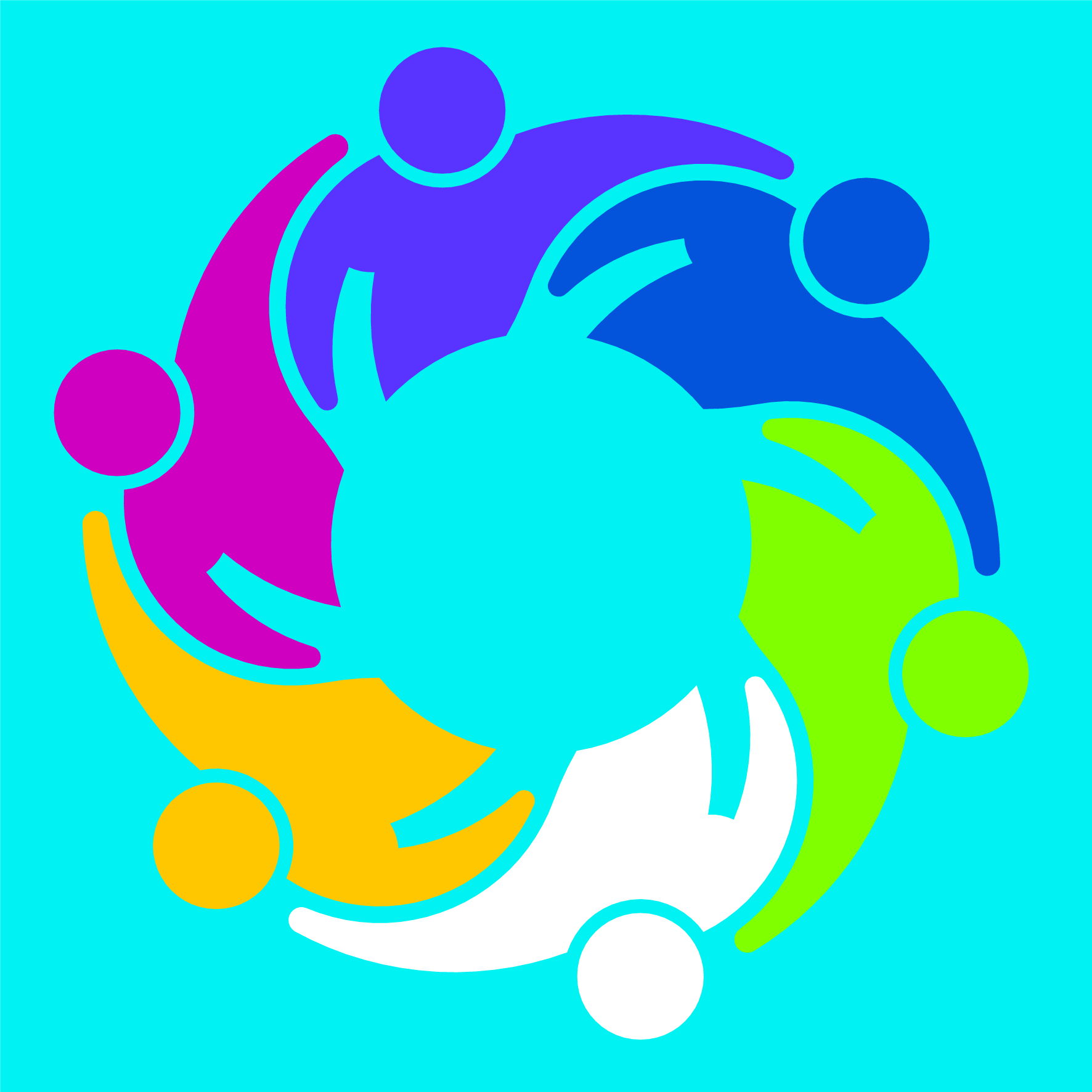 Topic:	Personal StrengthsLevel:	FoundationVictorian Curriculum F-10Personal and Social Capability Content descriptions Identify their likes and dislikes, needs and wants, abilities and strengths (VCPSCSE002)Achievement Standards (extract only)By the end of Foundation, students ... recognise personal qualities and achievements by describing activities they enjoy at school and home, noting their strengthsHealth and Physical EducationContent descriptionsIdentify personal strengths (VCHPEP057)Achievement Standards (extract only)By the end of Foundation, students recognise how they are growing and changing.Teaching and learning activitiesThe Department of Education and Training have developed Foundation Resilience, Rights and Respectful Relationships teaching and learning materials. The following teaching and learning activities are designed to teach the knowledge, skills and understandings relating to personal strengths for the Foundation Level. See pages 8 to 12.Activity 1: Building strengths through cooperative gamesActivity 2: Being kind and being braveActivity 3: What does being brave look like?Activity 4: Personal strengths celebration treeAssessment ideasPre-assessmentAsk students to draw a picture and/ or name one thing that they do well or are good at. Use this to assess students’ ability to name one of their personal strengths. Refer to the assessment rubric on page 3 to identify where students are located on the Victorian Curriculum F-10 continuum.Ongoing formative assessmentAs students learn words for personal strengths display these on a word wall.Complete activity 4: Personal strengths celebration tree. Encourage students to add new strengths to the tree. Use this to assess students’ ability to name their personal strengths and to identify strengths of others in the class. Summative AssessmentAsk student to create a picture story about a personal strength, such as a time when they have been or will be brave. Students can use software such as Photo Story or Storybird to create their picture story.Use the assessment rubric on page 3 to identify where students are located on the Victorian Curriculum F-10 continuum.Resources A camera, phone or iPad can be used for taking photographs to be included in student’s picture story book.If using a tablet or computer for the summative assessment the following programs could be used to create a picture story:Photo Story Note: Photo Story is included on eduStar software.Storybird Notes For an activities to build home-school partnerships refer to ‘Talking Further’ (Foundation Resilience, Rights and Respectful Relationships  page 12) Personal strengths assessment rubric – Foundation LevelRelevant element of the Achievement StandardsRelevant element of the Achievement StandardsRelevant element of the Achievement StandardsRelevant element of the Achievement StandardsFoundationLevel 2Personal and Social CapabilityPersonal and Social CapabilityPersonal and Social CapabilityPersonal and Social CapabilityBy the end of Foundation Level, students... recognise personal qualities and achievements by describing activities they enjoy at school and home, noting their strengths By the end of Level 2, students ...  identify and describe personal interests, skills and achievements and reflect on how these might contribute to school or family life.Health and Physical EducationHealth and Physical EducationHealth and Physical EducationHealth and Physical EducationBy the end of Foundation Level, students recognise how they are growing and changing.By the end of Level 2, students... recognise how strengths and achievements contribute to identities   Assessment RubricAssessment RubricAssessment RubricAssessment RubricCategoryProgressing towards Foundation students can:At Foundation students can:Progressing  towards level 2 students can:At level 2 students can:Identification of personal strengthsidentify some things they can do wellname some personal strengths match a picture of a personal strength to a word (for example brave or kind)identify some strengths they use at school or at homeprovide an example of what a personal strength (for example being brave or kind) looks likedescribe key strengths they use at school or at homeprovide examples of personal strengths in action at home or school